Nomen et praenomen: Se acordă 10 p din oficiu. Timp de lucru: 45 de minute. EVALUARE  FINALĂELEMENTE DE LIMBA LATINĂ ȘI DE CULTURĂ ROMANICĂ – CLASA A VII-a1. Poporul roman şi limba latină au origine:                                                                                                5p a) greacă;b) etruscă;                             c) indo-europeană;                          d) slavă. 2. Cetatea Roma poartă numele lui..................................... şi este întemeiată în anul:                             10 p a) 509 a. Chr.;                      b) 476 a.Chr.;                       c) 313 a.Chr.;                       d) 753 a.Chr. 3. Limba română este o limbă de origine:                                                                                                    5pa) slavă;                                b) germanică;                       c) romanică;                       d) toharică. 4. Declinarea I cuprinde substantive de genul:                                                                                             5pa) masculin şi feminin;              b) masculin şi neutru;               c) feminin şi neutru             d) feminin. 5.Terminația de G. sg. asubstantivelor de declinarea a II-a este:                                                                 5pa)     -i;                                                     b)   -ae.6. Scrieţi o maximă în limba latină.                                                                                                                5p………………………………………………………………………………………………....................7.Completează cu forme ale verbului ”sum, esse, fui” (a fi) la modul indicativ, timpul prezent, astfel încât comunicarea să aibă înțeles.                                                                                                                        20pFatigata .................. (Suntobosită.)
At templum in quo sum pulcherrimum ............... (Dar templul în care mă aflu e foarte frumos.)Fatigati non  ................... (Noi nu suntem obosiți.)Hic mirabilia ..................   (Suntlucruri uimitoare aici.)Fatigatior mihi ................ (Ești mai obosită decât mine.)8. Ordonează cronologic următoarele fapte, notând literele asociate acestora, în succesiune logică:        25pa) Copiii Rheei Silvia sunt descoperiți pe malul Tibrului de o lupoaică.b) Roma este întemeiată, conform tradiției, în anul 753 a.Chr.c) Romulus și Remus se întorc în Alba Longa.d) Rhea Silvia acceptă să fie vestală (mare preoteasă a zeiței Vesta).e) Romulus vede pe colina Capitoliu doisprezece vulturi, semn din partea zeilor.9. Rezolvaţi următorul rebus:                                                                                                                      10p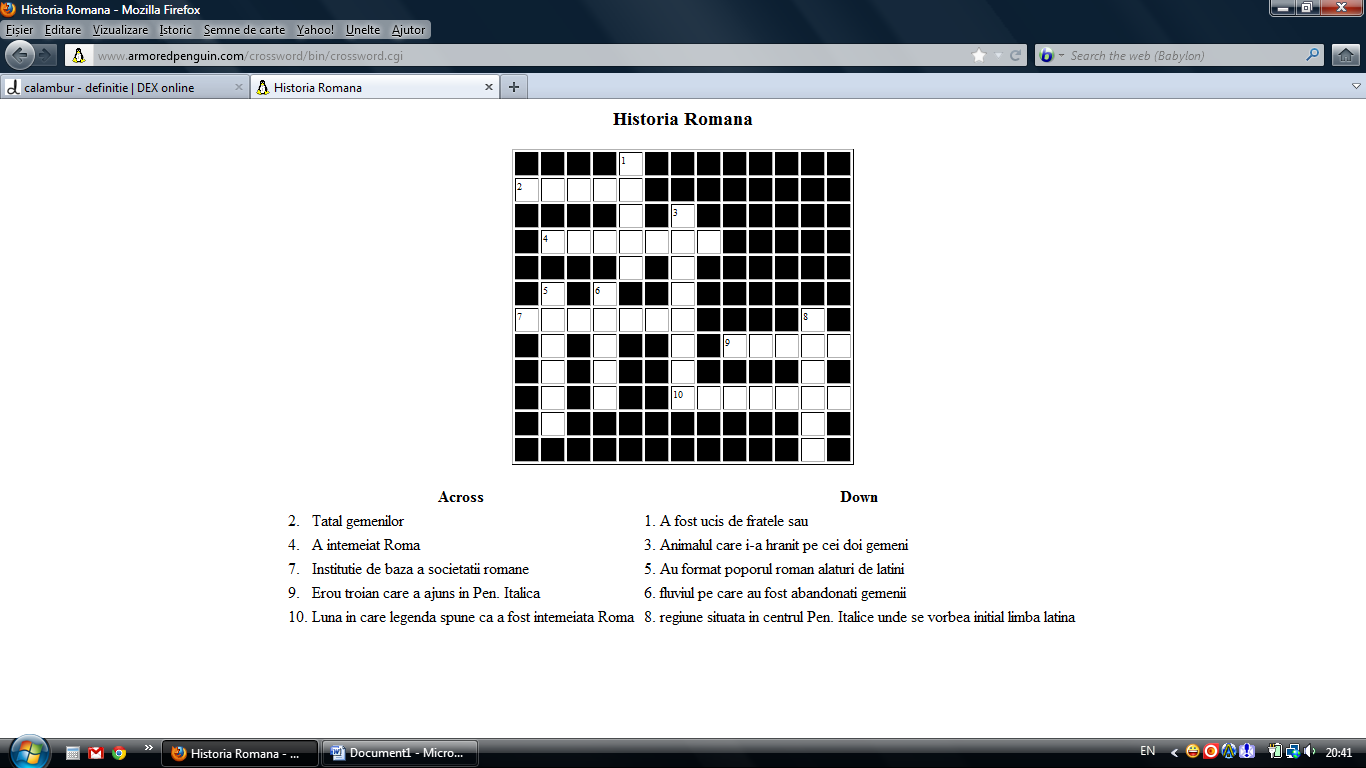 